NÁVRH KOUPELNY  Návrh barevné vizualizace koupelnyDvě varianty, každá na formát A4Video Jak navrhnout tu správnou: https://www.keraservis.cz/graficky-navrh-vasi-budouci-koupelny-zdarma/Inspirace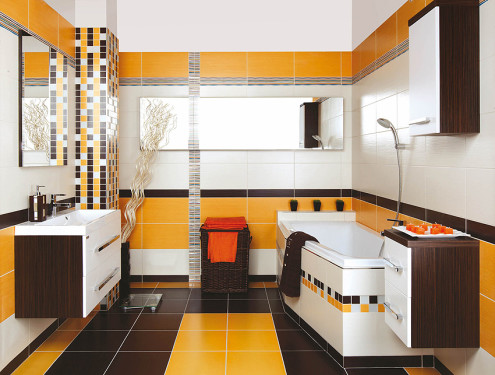 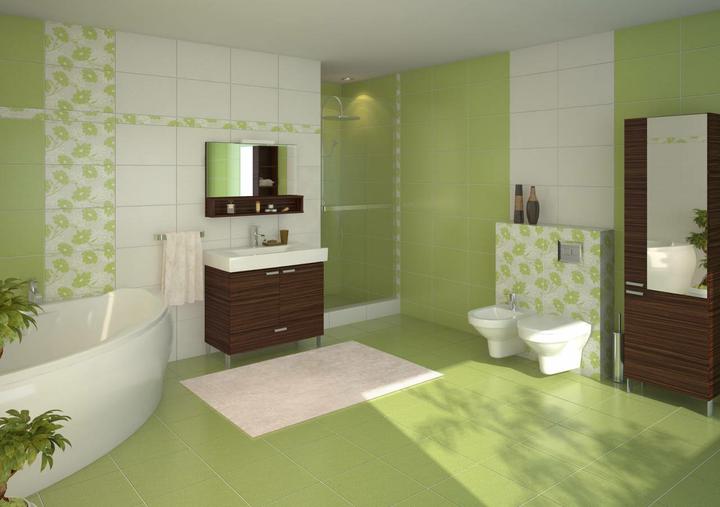 https://www.modrastrecha.cz/blog/kaacka/album/interier-a-exterier-vybaveni-co-uz-mame-a-co/7335669/Návrh koupelny, Vizualizace varianta 1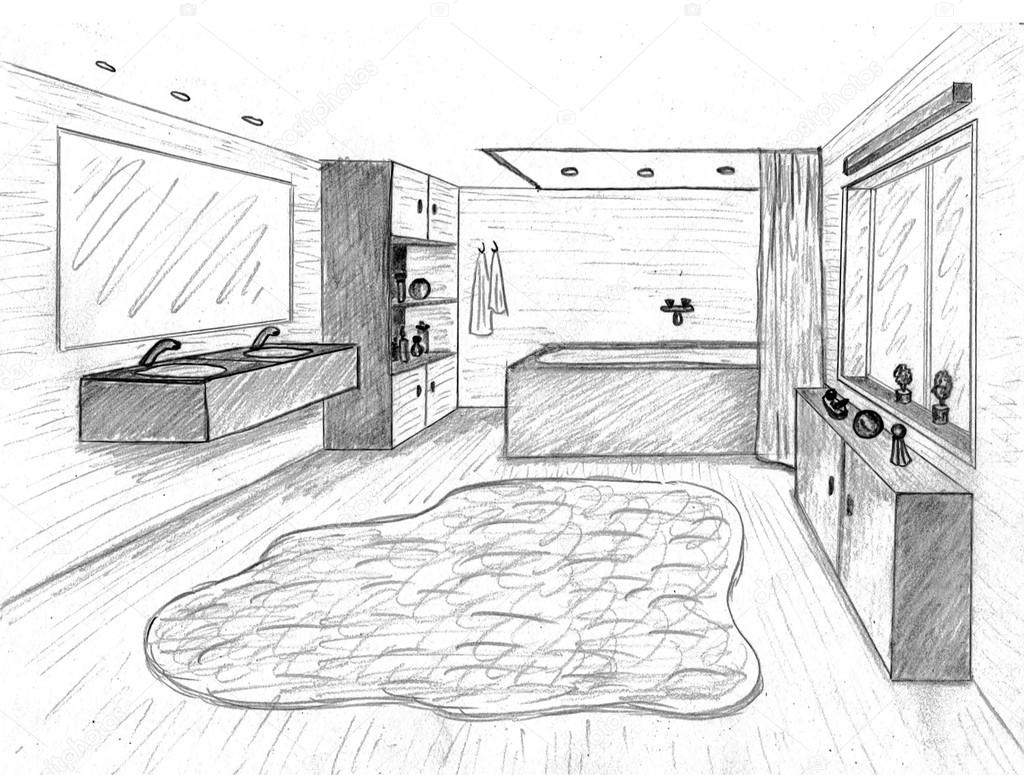 t Návrh koupelny, Vizualizace varianta 2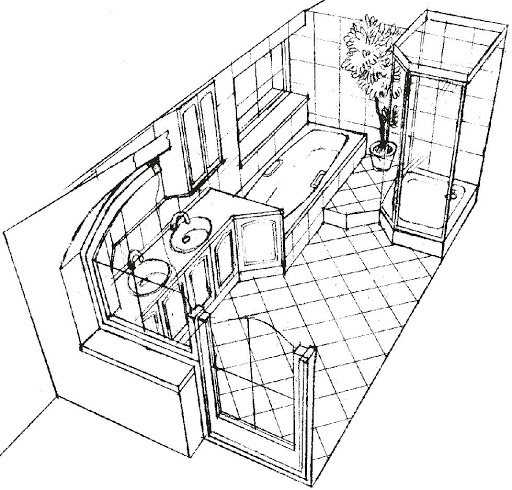 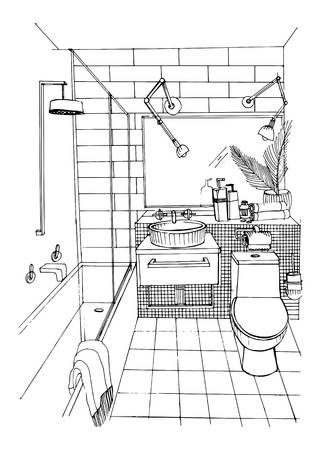 